Nomor	:              /UN34.17/TU/2018					                      Juli 2018Hal	: Undangan Yth. Bapak/Ibu/Sdr Mahasiswa S-2 dan S-3 Prodi PEP Angkatan 2016 dan sebelumnya(nama terlampir)di PPs UNY.Dengan hormat, kami mengundang Bapak/Ibu/Sdr pada:Hari, tanggal	: Rabu, 18 Juli 2018Pukul		: 10.00 – 12.00 WIBTempat	: Ruang Aula Lantai 3 Gedung Baru PPs UNYAcara		: Evaluasi dan Monitoring Penulisan Tugas Akhir Tesis/ DisertasiMahasiswa yang namanya tercantum dalam daftar undangan WAJIB hadir dengan membawa draf tesis atau disertasi yang telah berhasil diselesaikan, dan bukti pembayaran SPP untuk Semester Genap (Januari-Juni 2018) Tahun Akademik 2017/2018. Bagi mahasiswa yang tidak hadir dan tidak ada ijin akan menerima sanksi yang mendidik, yaitu tidak mendapat layanan dari Kaprodi/ Sekprodi PEP selama 2 semester, yaitu Semester Gasal dan Semester Genap Tahun Akademik 2018/2019.Demikian undangan ini kami sampaikan, atas perhatian Bapak/Ibu/Sdr kami ucapkan terimakasih.Mengetahui,                				Wadir 1 PPs UNY				Kaprodi PEP,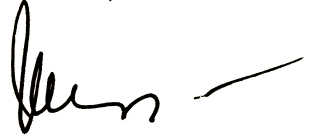 Dr. Sugito, MA.					Prof. Dr. Badrun KartowagiranNIP. 19600410 198503 1 002              		NIP. 19530725 197811 1 001NB:Pembayaran biaya pendidikan Semester Gasal September 2018 - Januari 2019 adalah 16-31 Juli 2018.Tembusan: Koord. Umper		Sie Konsumsi	PPs						Mas Wawan (daftar hadir)Lembar 1 	: Lampiran Nomor             /UN34.17/TU/2018	Daftar Nama Mahasiswa Prodi S-3 PEP (Non Kemenag)Lembar 2 	: Lampiran Nomor             /UN34.17/TU/2018	Daftar Nama Mahasiswa Prodi S-3 PEP (Kemenag)Lembar 3	: Lampiran Nomor             /UN34.17/TU/2018Daftar Nama Mahasiswa Prodi S-2 PEP 15701261008Hari Yuliarto3513701261015Fadil26701261010Dwiyono3614701261001Sikto Widi Asta37701261010Fauzi3714701261002Noening Andrijati, 48701269016Suparto3814701261005Sumantri58701261019Sri Tutur Martaningsih3914701261006Budi Aryanto68701269015Faturrohman4014701261007Ana Taqwa Wati79701261016Sri Budyartati4114701261008Budi Harjo810701269001Helen Sabera Adib4215701261001Heru Budi Utomo910701269005Subar Junanto4315701261003Dwi Yunanto1010701261004Karnadi4415701261006Faridl Musyadad1110701269004Multazam4515701261007Widowati Pusporini1210701269005Subar Junanto4615701261008Suryanto1310701269008Siti Choiriyah4715701261014Joko Subando1411701261003Isfarudi4815701261015Muji Sri Prastiwi1511701261004Hery Kurniawan Akhmad4915701261016Suryadi Ishak1611701261009Suparman5015701261017Nur Kholis1711701269001Abdulloh Chakim5115701261019Syahrul Ramadhan1812701261001Yahman5215701261020Christina Pernatun K.1912701261002Elly Arliani5315701261021Friyatmi2012701261005Cecep Sukria Sumantri5416701261001Supianto2112701261006Ali Muhson5516701261003Yurizka Melia Sari2212701261007Trisna Widyana5616701261005Memet Sudaryanto2312701261009Peni Susapti5716701261006Rahayu Retnaningsih2412701261012Budi Manfa'at5816701261007Nur Tjahjono Suharto2512701269001Muamar Surawidarto5916701261009Khaerudin2612701269002Agus Supriyanto6016701261010Shaleh2712701269003Fathnuryati Hidayah6116701261012Paulus Parsego2812701269005Pitoyo Nugroho6216701261014Citra Nurmalita2913701261002Muhammad Nursa'ban6316701261015Moh. Ari Wibowo3013701261004Viktor Pandra6416701261017Danang Hari Kristiyanto3113701261005Elvin Yusliana Ekawati6516701261018Fitri Wulandari3213701261006Ismaryati6616701261019M. Zainudin3313701261009Muhammad Ali Gunawan6716701261020Musa Marengke3413701261013Muslim Gani6816701261023SuciatiNoNIMNama115701261004Minhayati Saleh215701261012Andhita Dessy Wulansari315701261013Alfin Mustikawan416701261002Lian Otaya516701261008Novri Pahrizal616701261011Triwid Syafarotun Najah716701261013Eka Fitriah816701261022Lina Az916701261024M Saufi Rahman1016701261025Nurul Imtihan1116701261026Ulva Rahmi1216701261027Miftahir Rizqa1316701261028Dwi Margo Yuwono1416701269001Atim Rinawati1516701269002Martalia Ardiyanignrum1616701269003Muhlis Malaka1716701269004Alex Yusron Almufti1816701269005Moh Syarif Hidayat1916701261004Retno Widyaningrum111701251012Safrudin Amin2716701251009Yeni Utami214701251004Retno Sulistio Ningsih2816701251010Lusia Desti Riyanatalia314701251012Antonius Yogi Nugraha2916701251011Safa'at Ariful Hudha414701251017Maryatul Qibtiyah3016701251012Zarkasi514701251018Ardy PW3116701251013Hazlynda BT Atta614701251029Silvia Lutasari3216701251014Firda Listia Dewi714701251031Faqih Rizki Gumilar3316701251015Syahrial814701251032Nursanti Dwi Yogawati3416701251016Taufiq Satria Mukti914701251033Nur Ichsanuddin Achmad K.3516701251017Eli Meivawati1014701251034Asep Yogi Pamungkas3616701251018Muhamad Arfan Septiawan1114701251035Ratih Setianingrum3716701251021Wadiyono1215701251018Roni Anjar Pamungkas3816701251022Jahidatu Lis Silmi I'la Alhaq1315701251022Ryana Try Yunia3916701251023Devi Anggriyani1415701251030Ndaru Asmara4016701251024Mutiara Arlisyah Putri U.1515701251031Bangun Hutama Wardana4116701251025Eka Adni Rahayu1615701251034Suhariyono4216701251026Ikhsanudin1715701251040Irfa Ma'alina Li'illiyyina4316701251027Muhammad Fajrul Bahri1815701251042Rizqy Umami4416701251028Siska Nur Rahmawati1916701251001Taofan Ali Achmadi4516701251029Johanis Risambessy2016701251002Novaliah4616701251030Muh. Faathir Husain Misba2116701251003Rahmat Syah4716701251031A. Sri Mardiyanti Syam2216701251004Hidayatullah4816701251032Achmad Rasyidinnur2316701251005Ratih Kartika4916701251033Memi Almizi2416701251006Mulyadin5016701251034Dewi Nasiroh2516701251007Mutiara Kusumawati5116701251035Syaiful Syamsuddin2616701251008Yuyun Rahmahdhani K.